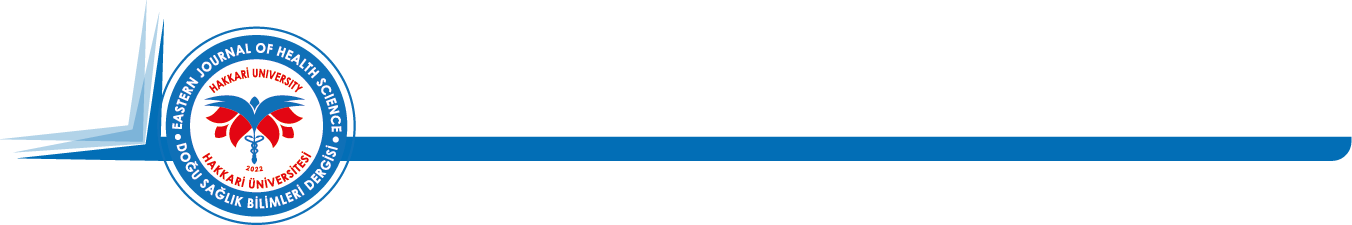 Makalenin AdıMakaleyi Geri Çekme NedenleriYazar(lar)ın Adı Soyadı ve Kurumu  (Makaledeki Sırayla)Sorumlu yazar olarak tüm yazarlar adına: 1- Yayın kurulu tarafından telif hakları Doğu Sağlık Bilimleri Dergisi - Eastern Journal of Health Science Dergisi’ne gönderim aşamasında devredilmiş çalışmamızın geri çekme isteği onaylanmadıkça çalışmamızı başka bir dergiye değerlendirme için gönderemeyeceğimi, 2- Geri çekme süreci için yayım kurulu/editörler kurulu ile işbirliği içinde çalışacağımı Kabul ve Taahhüt ederim.  Sorumlu YazarınAdı Soyadı:  İmza:   Telefon:   E-posta:                                            UNVANAD-SOYADKURUMİMZA